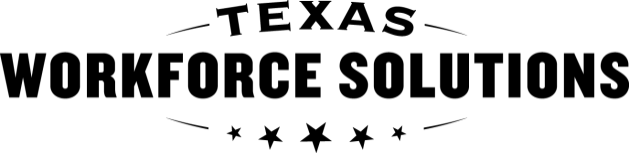 Texas Workforce Commission Vocational Rehabilitation ServicesAssistive Technology Evaluation   Texas Workforce Commission Vocational Rehabilitation ServicesAssistive Technology Evaluation   Texas Workforce Commission Vocational Rehabilitation ServicesAssistive Technology Evaluation   Texas Workforce Commission Vocational Rehabilitation ServicesAssistive Technology Evaluation   Texas Workforce Commission Vocational Rehabilitation ServicesAssistive Technology Evaluation   Texas Workforce Commission Vocational Rehabilitation ServicesAssistive Technology Evaluation   Texas Workforce Commission Vocational Rehabilitation ServicesAssistive Technology Evaluation   Texas Workforce Commission Vocational Rehabilitation ServicesAssistive Technology Evaluation   Instructions Instructions Instructions Instructions Instructions Instructions Instructions Instructions Instructions Submit to the customer’s counselor or case manager and employment assistance specialist (EAS)when the customer has completed the evaluation.  Email is preferred.    Note: AT evaluations cannot be provided remotely.  Submit to the customer’s counselor or case manager and employment assistance specialist (EAS)when the customer has completed the evaluation.  Email is preferred.    Note: AT evaluations cannot be provided remotely.  Submit to the customer’s counselor or case manager and employment assistance specialist (EAS)when the customer has completed the evaluation.  Email is preferred.    Note: AT evaluations cannot be provided remotely.  Submit to the customer’s counselor or case manager and employment assistance specialist (EAS)when the customer has completed the evaluation.  Email is preferred.    Note: AT evaluations cannot be provided remotely.  Submit to the customer’s counselor or case manager and employment assistance specialist (EAS)when the customer has completed the evaluation.  Email is preferred.    Note: AT evaluations cannot be provided remotely.  Submit to the customer’s counselor or case manager and employment assistance specialist (EAS)when the customer has completed the evaluation.  Email is preferred.    Note: AT evaluations cannot be provided remotely.  Submit to the customer’s counselor or case manager and employment assistance specialist (EAS)when the customer has completed the evaluation.  Email is preferred.    Note: AT evaluations cannot be provided remotely.  Submit to the customer’s counselor or case manager and employment assistance specialist (EAS)when the customer has completed the evaluation.  Email is preferred.    Note: AT evaluations cannot be provided remotely.  Submit to the customer’s counselor or case manager and employment assistance specialist (EAS)when the customer has completed the evaluation.  Email is preferred.    Note: AT evaluations cannot be provided remotely.  General Information   General Information   General Information   General Information   General Information   General Information   General Information   General Information   General Information   Facility:       Facility:       Customer first name:               Last initial:      Customer first name:               Last initial:      Customer first name:               Last initial:      Customer first name:               Last initial:      Customer first name:               Last initial:      Customer first name:               Last initial:      Customer first name:               Last initial:      Evaluator:       Evaluator:       Vocational goal:       Vocational goal:       Vocational goal:       Vocational goal:       Vocational goal:       Vocational goal:       Vocational goal:       Counselor name:       Counselor name:       Type of evaluation:       Type of evaluation:       Type of evaluation:       Type of evaluation:       Type of evaluation:       Type of evaluation:       Type of evaluation:       VR caseload number:       VR caseload number:       Date of evaluation:       Date of evaluation:       Date of evaluation:       Date of evaluation:       Date of evaluation:       Date of evaluation:       Date of evaluation:       Service authorization number:      Service authorization number:      Case ID number (CID):      Case ID number (CID):      Case ID number (CID):      Case ID number (CID):      Case ID number (CID):      Case ID number (CID):      Case ID number (CID):      Assistive Technology   Assistive Technology   Assistive Technology   Assistive Technology   Assistive Technology   Assistive Technology   Assistive Technology   Assistive Technology   Assistive Technology   Assistive technology evaluations must be completed using two competing products. List the specific assistive technology products you used to complete the evaluation (below):    Assistive technology evaluations must be completed using two competing products. List the specific assistive technology products you used to complete the evaluation (below):    Assistive technology evaluations must be completed using two competing products. List the specific assistive technology products you used to complete the evaluation (below):    Assistive technology evaluations must be completed using two competing products. List the specific assistive technology products you used to complete the evaluation (below):    Assistive technology evaluations must be completed using two competing products. List the specific assistive technology products you used to complete the evaluation (below):    Assistive technology evaluations must be completed using two competing products. List the specific assistive technology products you used to complete the evaluation (below):    Assistive technology evaluations must be completed using two competing products. List the specific assistive technology products you used to complete the evaluation (below):    Assistive technology evaluations must be completed using two competing products. List the specific assistive technology products you used to complete the evaluation (below):    Assistive technology evaluations must be completed using two competing products. List the specific assistive technology products you used to complete the evaluation (below):    Interview Process—All Evaluations   Interview Process—All Evaluations   Interview Process—All Evaluations   Interview Process—All Evaluations   Interview Process—All Evaluations   Interview Process—All Evaluations   Interview Process—All Evaluations   Interview Process—All Evaluations   Interview Process—All Evaluations   Describe the customer’s work/school circumstances: Describe the customer’s work/school circumstances: Describe the customer’s work/school circumstances: Describe the customer’s work/school circumstances: Describe the customer’s work/school circumstances: Describe the customer’s work/school circumstances: Describe the customer’s work/school circumstances: Describe the customer’s work/school circumstances: Describe the customer’s work/school circumstances: What is the customer’s current occupation including work-related tasks, or occupational goals?What is the customer’s current occupation including work-related tasks, or occupational goals?What is the customer’s current occupation including work-related tasks, or occupational goals?What is the customer’s current occupation including work-related tasks, or occupational goals?What is the customer’s current occupation including work-related tasks, or occupational goals?What is the customer’s current occupation including work-related tasks, or occupational goals?What is the customer’s current occupation including work-related tasks, or occupational goals?What is the customer’s current occupation including work-related tasks, or occupational goals?What is the customer’s current occupation including work-related tasks, or occupational goals?What work-related or personal changes does the customer anticipate may affect the customer’s position or job-related tasks and goals?What work-related or personal changes does the customer anticipate may affect the customer’s position or job-related tasks and goals?What work-related or personal changes does the customer anticipate may affect the customer’s position or job-related tasks and goals?What work-related or personal changes does the customer anticipate may affect the customer’s position or job-related tasks and goals?What work-related or personal changes does the customer anticipate may affect the customer’s position or job-related tasks and goals?What work-related or personal changes does the customer anticipate may affect the customer’s position or job-related tasks and goals?What work-related or personal changes does the customer anticipate may affect the customer’s position or job-related tasks and goals?What work-related or personal changes does the customer anticipate may affect the customer’s position or job-related tasks and goals?What work-related or personal changes does the customer anticipate may affect the customer’s position or job-related tasks and goals?Describe any samples of materials used by the customer at work or school you used for the evaluation.Describe any samples of materials used by the customer at work or school you used for the evaluation.Describe any samples of materials used by the customer at work or school you used for the evaluation.Describe any samples of materials used by the customer at work or school you used for the evaluation.Describe any samples of materials used by the customer at work or school you used for the evaluation.Describe any samples of materials used by the customer at work or school you used for the evaluation.Describe any samples of materials used by the customer at work or school you used for the evaluation.Describe any samples of materials used by the customer at work or school you used for the evaluation.Describe any samples of materials used by the customer at work or school you used for the evaluation.If the customer is a student, provide the information you collected about the following, or indicate the information was in the referral documentation the counselor or case manager sent to you:   If the customer is a student, provide the information you collected about the following, or indicate the information was in the referral documentation the counselor or case manager sent to you:   If the customer is a student, provide the information you collected about the following, or indicate the information was in the referral documentation the counselor or case manager sent to you:   If the customer is a student, provide the information you collected about the following, or indicate the information was in the referral documentation the counselor or case manager sent to you:   If the customer is a student, provide the information you collected about the following, or indicate the information was in the referral documentation the counselor or case manager sent to you:   If the customer is a student, provide the information you collected about the following, or indicate the information was in the referral documentation the counselor or case manager sent to you:   If the customer is a student, provide the information you collected about the following, or indicate the information was in the referral documentation the counselor or case manager sent to you:   If the customer is a student, provide the information you collected about the following, or indicate the information was in the referral documentation the counselor or case manager sent to you:   If the customer is a student, provide the information you collected about the following, or indicate the information was in the referral documentation the counselor or case manager sent to you:   The customer’s academic plans:The customer’s academic plans:The customer’s academic plans:The customer’s academic plans:The customer’s academic plans:The customer’s academic plans:The customer’s academic plans:The customer’s academic plans:The customer’s academic plans:The customer’s degree program or course work:The customer’s degree program or course work:The customer’s degree program or course work:The customer’s degree program or course work:The customer’s degree program or course work:The customer’s degree program or course work:The customer’s degree program or course work:The customer’s degree program or course work:The customer’s degree program or course work:The current customer’s year of school and anticipated graduation date:The current customer’s year of school and anticipated graduation date:The current customer’s year of school and anticipated graduation date:The current customer’s year of school and anticipated graduation date:The current customer’s year of school and anticipated graduation date:The current customer’s year of school and anticipated graduation date:The current customer’s year of school and anticipated graduation date:The current customer’s year of school and anticipated graduation date:The current customer’s year of school and anticipated graduation date:Required or anticipated tasks, such as note taking, reading, etc.:Required or anticipated tasks, such as note taking, reading, etc.:Required or anticipated tasks, such as note taking, reading, etc.:Required or anticipated tasks, such as note taking, reading, etc.:Required or anticipated tasks, such as note taking, reading, etc.:Required or anticipated tasks, such as note taking, reading, etc.:Required or anticipated tasks, such as note taking, reading, etc.:Required or anticipated tasks, such as note taking, reading, etc.:Required or anticipated tasks, such as note taking, reading, etc.:An assessment of how the customer is currently handling required tasks:An assessment of how the customer is currently handling required tasks:An assessment of how the customer is currently handling required tasks:An assessment of how the customer is currently handling required tasks:An assessment of how the customer is currently handling required tasks:An assessment of how the customer is currently handling required tasks:An assessment of how the customer is currently handling required tasks:An assessment of how the customer is currently handling required tasks:An assessment of how the customer is currently handling required tasks:Description (Select Yes, No, or Not Applicable)  Description (Select Yes, No, or Not Applicable)  Description (Select Yes, No, or Not Applicable)  Description (Select Yes, No, or Not Applicable)  Yes No N/A N/A Comments Enter the information you collected during the CCTV evaluation interview:  Enter the information you collected during the CCTV evaluation interview:  Enter the information you collected during the CCTV evaluation interview:  Enter the information you collected during the CCTV evaluation interview:  Enter the information you collected during the CCTV evaluation interview:  Enter the information you collected during the CCTV evaluation interview:  Enter the information you collected during the CCTV evaluation interview:  Enter the information you collected during the CCTV evaluation interview:  Enter the information you collected during the CCTV evaluation interview:  Is color identification critical to the customer’s job performance?  Is color identification critical to the customer’s job performance?  Is color identification critical to the customer’s job performance?  Is color identification critical to the customer’s job performance?  Does the customer use a computer on the job site or at home?  Does the customer use a computer on the job site or at home?  Does the customer use a computer on the job site or at home?  Does the customer use a computer on the job site or at home?  Enter the information you collected during the scanner evaluation interviews:  Enter the information you collected during the scanner evaluation interviews:  Enter the information you collected during the scanner evaluation interviews:  Enter the information you collected during the scanner evaluation interviews:  Enter the information you collected during the scanner evaluation interviews:  Enter the information you collected during the scanner evaluation interviews:  Enter the information you collected during the scanner evaluation interviews:  Enter the information you collected during the scanner evaluation interviews:  Enter the information you collected during the scanner evaluation interviews:  Did you explain the reason for a scanner evaluation? Describe  Did you explain the reason for a scanner evaluation? Describe  Did you explain the reason for a scanner evaluation? Describe  Did you explain the reason for a scanner evaluation? Describe  Did you ask if the customer is aware of other resources? Describe  Did you ask if the customer is aware of other resources? Describe  Did you ask if the customer is aware of other resources? Describe  Did you ask if the customer is aware of other resources? Describe  Will the customer enter scanned documents into the computer?  Will the customer enter scanned documents into the computer?  Will the customer enter scanned documents into the computer?  Will the customer enter scanned documents into the computer?  Will the customer use the computer to manipulate scanned documents?  Will the customer use the computer to manipulate scanned documents?  Will the customer use the computer to manipulate scanned documents?  Will the customer use the computer to manipulate scanned documents?  Does the customer have any needs for computer access in terms of speech or Braille access?  Does the customer have any needs for computer access in terms of speech or Braille access?  Does the customer have any needs for computer access in terms of speech or Braille access?  Does the customer have any needs for computer access in terms of speech or Braille access?  Does the customer have sample materials that need to be scanned?  Does the customer have sample materials that need to be scanned?  Does the customer have sample materials that need to be scanned?  Does the customer have sample materials that need to be scanned?  Interview Process—Computer Applications  Interview Process—Computer Applications  Interview Process—Computer Applications  Interview Process—Computer Applications  Interview Process—Computer Applications  Interview Process—Computer Applications  Interview Process—Computer Applications  Interview Process—Computer Applications  Interview Process—Computer Applications  Indicate how you addressed the following issues during interviews for screen magnification devices, refreshable braille PC screen access devices, and screen review systems:    Indicate how you addressed the following issues during interviews for screen magnification devices, refreshable braille PC screen access devices, and screen review systems:    Indicate how you addressed the following issues during interviews for screen magnification devices, refreshable braille PC screen access devices, and screen review systems:    Indicate how you addressed the following issues during interviews for screen magnification devices, refreshable braille PC screen access devices, and screen review systems:    Indicate how you addressed the following issues during interviews for screen magnification devices, refreshable braille PC screen access devices, and screen review systems:    Indicate how you addressed the following issues during interviews for screen magnification devices, refreshable braille PC screen access devices, and screen review systems:    Indicate how you addressed the following issues during interviews for screen magnification devices, refreshable braille PC screen access devices, and screen review systems:    Indicate how you addressed the following issues during interviews for screen magnification devices, refreshable braille PC screen access devices, and screen review systems:    Indicate how you addressed the following issues during interviews for screen magnification devices, refreshable braille PC screen access devices, and screen review systems:    For a customer using a computer in his/her employment?  For a customer using a computer in his/her employment?  For a customer using a computer in his/her employment?  Comments:      Comments:      Comments:      Comments:      Comments:      Comments:      The type of computer the customer is using?  The type of computer the customer is using?  The type of computer the customer is using?  Comments:      Comments:      Comments:      Comments:      Comments:      Comments:      Any software?  Any software?  Any software?  Comments:      Comments:      Comments:      Comments:      Comments:      Comments:      Any access equipment currently being used by the customer?  Any access equipment currently being used by the customer?  Any access equipment currently being used by the customer?  Comments:      Comments:      Comments:      Comments:      Comments:      Comments:      Discussion regarding job tasks and performance expectations?  Discussion regarding job tasks and performance expectations?  Discussion regarding job tasks and performance expectations?  Comments:      Comments:      Comments:      Comments:      Comments:      Comments:      A determination of the customer’s skill level for:   A determination of the customer’s skill level for:   A determination of the customer’s skill level for:   A determination of the customer’s skill level for:   A determination of the customer’s skill level for:   A determination of the customer’s skill level for:   A determination of the customer’s skill level for:   A determination of the customer’s skill level for:   A determination of the customer’s skill level for:   Typing speed?  Typing speed?  Typing speed?  Comments:      Comments:      Comments:      Comments:      Comments:      Comments:      Accuracy?  Accuracy?  Accuracy?  Comments:      Comments:      Comments:      Comments:      Comments:      Comments:      Keyboard familiarity?  Keyboard familiarity?  Keyboard familiarity?  Comments:      Comments:      Comments:      Comments:      Comments:      Comments:      For customer with previous computer experience:  For customer with previous computer experience:  For customer with previous computer experience:  For customer with previous computer experience:  For customer with previous computer experience:  For customer with previous computer experience:  For customer with previous computer experience:  For customer with previous computer experience:  For customer with previous computer experience:  Type of computer?  Type of computer?  Type of computer?  Comments:      Comments:      Comments:      Comments:      Comments:      Comments:      Software?  Software?  Software?  Comments:      Comments:      Comments:      Comments:      Comments:      Comments:      When and where the customer gained the previous experience?  When and where the customer gained the previous experience?  When and where the customer gained the previous experience?  Comments:      Comments:      Comments:      Comments:      Comments:      Comments:      Previous experience acquired before the loss of vision?  Previous experience acquired before the loss of vision?  Previous experience acquired before the loss of vision?  Comments:      Comments:      Comments:      Comments:      Comments:      Comments:      Describe any previous experience the customer has with:  Describe any previous experience the customer has with:  Describe any previous experience the customer has with:  Describe any previous experience the customer has with:  Describe any previous experience the customer has with:  Describe any previous experience the customer has with:  Describe any previous experience the customer has with:  Describe any previous experience the customer has with:  Describe any previous experience the customer has with:  Computer access equipment?  Computer access equipment?  Computer access equipment?  Comments:      Comments:      Comments:      Comments:      Comments:      Comments:      Video magnifiers or similar devices?  Video magnifiers or similar devices?  Video magnifiers or similar devices?  Comments:      Comments:      Comments:      Comments:      Comments:      Comments:      Computer braille devices?  Computer braille devices?  Computer braille devices?  Comments:      Comments:      Comments:      Comments:      Comments:      Comments:      Refreshable braille PC screen access devices?  Refreshable braille PC screen access devices?  Refreshable braille PC screen access devices?  Comments:      Comments:      Comments:      Comments:      Comments:      Comments:      Synthesized speech devices?  Synthesized speech devices?  Synthesized speech devices?  Comments:      Comments:      Comments:      Comments:      Comments:      Comments:      Customer Performance Customer Performance Customer Performance Customer Performance Customer Performance Customer Performance Customer Performance Customer Performance Customer Performance Describe the customer’s keyboarding skills (familiarity with the keyboard, typing speed (if assessed), ability to find keys by touch, etc.):Describe the customer’s keyboarding skills (familiarity with the keyboard, typing speed (if assessed), ability to find keys by touch, etc.):Describe the customer’s keyboarding skills (familiarity with the keyboard, typing speed (if assessed), ability to find keys by touch, etc.):Describe the customer’s keyboarding skills (familiarity with the keyboard, typing speed (if assessed), ability to find keys by touch, etc.):Describe the customer’s keyboarding skills (familiarity with the keyboard, typing speed (if assessed), ability to find keys by touch, etc.):Describe the customer’s keyboarding skills (familiarity with the keyboard, typing speed (if assessed), ability to find keys by touch, etc.):Describe the customer’s keyboarding skills (familiarity with the keyboard, typing speed (if assessed), ability to find keys by touch, etc.):Describe the customer’s keyboarding skills (familiarity with the keyboard, typing speed (if assessed), ability to find keys by touch, etc.):Describe the customer’s keyboarding skills (familiarity with the keyboard, typing speed (if assessed), ability to find keys by touch, etc.):Describe the physical environment during the evaluation, and any effect it had on the customer’s vision (lighting, glare, etc.):Describe the physical environment during the evaluation, and any effect it had on the customer’s vision (lighting, glare, etc.):Describe the physical environment during the evaluation, and any effect it had on the customer’s vision (lighting, glare, etc.):Describe the physical environment during the evaluation, and any effect it had on the customer’s vision (lighting, glare, etc.):Describe the physical environment during the evaluation, and any effect it had on the customer’s vision (lighting, glare, etc.):Describe the physical environment during the evaluation, and any effect it had on the customer’s vision (lighting, glare, etc.):Describe the physical environment during the evaluation, and any effect it had on the customer’s vision (lighting, glare, etc.):Describe the physical environment during the evaluation, and any effect it had on the customer’s vision (lighting, glare, etc.):Describe the physical environment during the evaluation, and any effect it had on the customer’s vision (lighting, glare, etc.):List or describe the sample materials the customer brought from home, work, or school, and used at the evaluation: List or describe the sample materials the customer brought from home, work, or school, and used at the evaluation: List or describe the sample materials the customer brought from home, work, or school, and used at the evaluation: List or describe the sample materials the customer brought from home, work, or school, and used at the evaluation: List or describe the sample materials the customer brought from home, work, or school, and used at the evaluation: List or describe the sample materials the customer brought from home, work, or school, and used at the evaluation: List or describe the sample materials the customer brought from home, work, or school, and used at the evaluation: List or describe the sample materials the customer brought from home, work, or school, and used at the evaluation: List or describe the sample materials the customer brought from home, work, or school, and used at the evaluation: Does the customer have any low vision aids?  Yes     NoDoes the customer have any low vision aids?  Yes     NoDoes the customer have any low vision aids?  Yes     NoDoes the customer have any low vision aids?  Yes     NoDoes the customer have any low vision aids?  Yes     NoDoes the customer have any low vision aids?  Yes     NoDoes the customer have any low vision aids?  Yes     NoDoes the customer have any low vision aids?  Yes     NoDoes the customer have any low vision aids?  Yes     NoDescribe the extent to which the customer uses low-vision aids available to him or her:       N/A Describe the extent to which the customer uses low-vision aids available to him or her:       N/A Describe the extent to which the customer uses low-vision aids available to him or her:       N/A Describe the extent to which the customer uses low-vision aids available to him or her:       N/A Describe the extent to which the customer uses low-vision aids available to him or her:       N/A Describe the extent to which the customer uses low-vision aids available to him or her:       N/A Describe the extent to which the customer uses low-vision aids available to him or her:       N/A Describe the extent to which the customer uses low-vision aids available to him or her:       N/A Describe the extent to which the customer uses low-vision aids available to him or her:       N/A Describe any assistive techniques you saw the customer use to improve what he or she could see:       N/A Describe any assistive techniques you saw the customer use to improve what he or she could see:       N/A Describe any assistive techniques you saw the customer use to improve what he or she could see:       N/A Describe any assistive techniques you saw the customer use to improve what he or she could see:       N/A Describe any assistive techniques you saw the customer use to improve what he or she could see:       N/A Describe any assistive techniques you saw the customer use to improve what he or she could see:       N/A Describe any assistive techniques you saw the customer use to improve what he or she could see:       N/A Describe any assistive techniques you saw the customer use to improve what he or she could see:       N/A Describe any assistive techniques you saw the customer use to improve what he or she could see:       N/A If the customer is blind (no light perception or no functional vision), describe how the customer takes notes, reads, writes, and performs other daily living skills:          N/A If the customer is blind (no light perception or no functional vision), describe how the customer takes notes, reads, writes, and performs other daily living skills:          N/A If the customer is blind (no light perception or no functional vision), describe how the customer takes notes, reads, writes, and performs other daily living skills:          N/A If the customer is blind (no light perception or no functional vision), describe how the customer takes notes, reads, writes, and performs other daily living skills:          N/A If the customer is blind (no light perception or no functional vision), describe how the customer takes notes, reads, writes, and performs other daily living skills:          N/A If the customer is blind (no light perception or no functional vision), describe how the customer takes notes, reads, writes, and performs other daily living skills:          N/A If the customer is blind (no light perception or no functional vision), describe how the customer takes notes, reads, writes, and performs other daily living skills:          N/A If the customer is blind (no light perception or no functional vision), describe how the customer takes notes, reads, writes, and performs other daily living skills:          N/A If the customer is blind (no light perception or no functional vision), describe how the customer takes notes, reads, writes, and performs other daily living skills:          N/A If braille is the customer’s primary literacy medium, describe the customer’s braille reading speed:       N/A If braille is the customer’s primary literacy medium, describe the customer’s braille reading speed:       N/A If braille is the customer’s primary literacy medium, describe the customer’s braille reading speed:       N/A If braille is the customer’s primary literacy medium, describe the customer’s braille reading speed:       N/A If braille is the customer’s primary literacy medium, describe the customer’s braille reading speed:       N/A If braille is the customer’s primary literacy medium, describe the customer’s braille reading speed:       N/A If braille is the customer’s primary literacy medium, describe the customer’s braille reading speed:       N/A If braille is the customer’s primary literacy medium, describe the customer’s braille reading speed:       N/A If braille is the customer’s primary literacy medium, describe the customer’s braille reading speed:       N/A Customer Interview Process  Customer Interview Process  Customer Interview Process  Customer Interview Process  Customer Interview Process  Customer Interview Process  Customer Interview Process  Customer Interview Process  Customer Interview Process  We discussed, and/or I verified, the following information at the customer interview:  We discussed, and/or I verified, the following information at the customer interview:  We discussed, and/or I verified, the following information at the customer interview:  We discussed, and/or I verified, the following information at the customer interview:  We discussed, and/or I verified, the following information at the customer interview:  We discussed, and/or I verified, the following information at the customer interview:  We discussed, and/or I verified, the following information at the customer interview:  We discussed, and/or I verified, the following information at the customer interview:  We discussed, and/or I verified, the following information at the customer interview:  The customer and I discussed the goals of the evaluation:    Yes     No  The goals of the evaluation were as follows: The customer and I discussed the goals of the evaluation:    Yes     No  The goals of the evaluation were as follows: The customer and I discussed the goals of the evaluation:    Yes     No  The goals of the evaluation were as follows: The customer and I discussed the goals of the evaluation:    Yes     No  The goals of the evaluation were as follows: The customer and I discussed the goals of the evaluation:    Yes     No  The goals of the evaluation were as follows: The customer and I discussed the goals of the evaluation:    Yes     No  The goals of the evaluation were as follows: The customer and I discussed the goals of the evaluation:    Yes     No  The goals of the evaluation were as follows: The customer and I discussed the goals of the evaluation:    Yes     No  The goals of the evaluation were as follows: The customer and I discussed the goals of the evaluation:    Yes     No  The goals of the evaluation were as follows: I (the evaluator) conducted a private interview with the customer to review the customer’s background and other referral information, including the EAS report, provided by the counselor at referral.        Yes     NoThe following additional information was provided during the interview:            N/AI (the evaluator) conducted a private interview with the customer to review the customer’s background and other referral information, including the EAS report, provided by the counselor at referral.        Yes     NoThe following additional information was provided during the interview:            N/AI (the evaluator) conducted a private interview with the customer to review the customer’s background and other referral information, including the EAS report, provided by the counselor at referral.        Yes     NoThe following additional information was provided during the interview:            N/AI (the evaluator) conducted a private interview with the customer to review the customer’s background and other referral information, including the EAS report, provided by the counselor at referral.        Yes     NoThe following additional information was provided during the interview:            N/AI (the evaluator) conducted a private interview with the customer to review the customer’s background and other referral information, including the EAS report, provided by the counselor at referral.        Yes     NoThe following additional information was provided during the interview:            N/AI (the evaluator) conducted a private interview with the customer to review the customer’s background and other referral information, including the EAS report, provided by the counselor at referral.        Yes     NoThe following additional information was provided during the interview:            N/AI (the evaluator) conducted a private interview with the customer to review the customer’s background and other referral information, including the EAS report, provided by the counselor at referral.        Yes     NoThe following additional information was provided during the interview:            N/AI (the evaluator) conducted a private interview with the customer to review the customer’s background and other referral information, including the EAS report, provided by the counselor at referral.        Yes     NoThe following additional information was provided during the interview:            N/AI (the evaluator) conducted a private interview with the customer to review the customer’s background and other referral information, including the EAS report, provided by the counselor at referral.        Yes     NoThe following additional information was provided during the interview:            N/AThe customer verified the referral information is correct, or indicated where information was missing or incorrect:   Yes     NoThe following missing information was added:           N/AThe following information was corrected:          N/AThe customer verified the referral information is correct, or indicated where information was missing or incorrect:   Yes     NoThe following missing information was added:           N/AThe following information was corrected:          N/AThe customer verified the referral information is correct, or indicated where information was missing or incorrect:   Yes     NoThe following missing information was added:           N/AThe following information was corrected:          N/AThe customer verified the referral information is correct, or indicated where information was missing or incorrect:   Yes     NoThe following missing information was added:           N/AThe following information was corrected:          N/AThe customer verified the referral information is correct, or indicated where information was missing or incorrect:   Yes     NoThe following missing information was added:           N/AThe following information was corrected:          N/AThe customer verified the referral information is correct, or indicated where information was missing or incorrect:   Yes     NoThe following missing information was added:           N/AThe following information was corrected:          N/AThe customer verified the referral information is correct, or indicated where information was missing or incorrect:   Yes     NoThe following missing information was added:           N/AThe following information was corrected:          N/AThe customer verified the referral information is correct, or indicated where information was missing or incorrect:   Yes     NoThe following missing information was added:           N/AThe following information was corrected:          N/AThe customer verified the referral information is correct, or indicated where information was missing or incorrect:   Yes     NoThe following missing information was added:           N/AThe following information was corrected:          N/AThe customer verified the referral information about the customer’s known functional limitations is correct:     Yes     NoThe following information regarding the customer’s known functional limitations was corrected:            N/AThe customer verified the referral information about the customer’s known functional limitations is correct:     Yes     NoThe following information regarding the customer’s known functional limitations was corrected:            N/AThe customer verified the referral information about the customer’s known functional limitations is correct:     Yes     NoThe following information regarding the customer’s known functional limitations was corrected:            N/AThe customer verified the referral information about the customer’s known functional limitations is correct:     Yes     NoThe following information regarding the customer’s known functional limitations was corrected:            N/AThe customer verified the referral information about the customer’s known functional limitations is correct:     Yes     NoThe following information regarding the customer’s known functional limitations was corrected:            N/AThe customer verified the referral information about the customer’s known functional limitations is correct:     Yes     NoThe following information regarding the customer’s known functional limitations was corrected:            N/AThe customer verified the referral information about the customer’s known functional limitations is correct:     Yes     NoThe following information regarding the customer’s known functional limitations was corrected:            N/AThe customer verified the referral information about the customer’s known functional limitations is correct:     Yes     NoThe following information regarding the customer’s known functional limitations was corrected:            N/AThe customer verified the referral information about the customer’s known functional limitations is correct:     Yes     NoThe following information regarding the customer’s known functional limitations was corrected:            N/AThe referral information described all the customer’s physical limitations, secondary disabilities, or conditions that might interfere with the customer’s evaluation or future training:      Yes     NoThe following additional physical limitations, secondary disabilities, or conditions that might interfere with the customer’s evaluation or future training were identified:           N/AThe referral information described all the customer’s physical limitations, secondary disabilities, or conditions that might interfere with the customer’s evaluation or future training:      Yes     NoThe following additional physical limitations, secondary disabilities, or conditions that might interfere with the customer’s evaluation or future training were identified:           N/AThe referral information described all the customer’s physical limitations, secondary disabilities, or conditions that might interfere with the customer’s evaluation or future training:      Yes     NoThe following additional physical limitations, secondary disabilities, or conditions that might interfere with the customer’s evaluation or future training were identified:           N/AThe referral information described all the customer’s physical limitations, secondary disabilities, or conditions that might interfere with the customer’s evaluation or future training:      Yes     NoThe following additional physical limitations, secondary disabilities, or conditions that might interfere with the customer’s evaluation or future training were identified:           N/AThe referral information described all the customer’s physical limitations, secondary disabilities, or conditions that might interfere with the customer’s evaluation or future training:      Yes     NoThe following additional physical limitations, secondary disabilities, or conditions that might interfere with the customer’s evaluation or future training were identified:           N/AThe referral information described all the customer’s physical limitations, secondary disabilities, or conditions that might interfere with the customer’s evaluation or future training:      Yes     NoThe following additional physical limitations, secondary disabilities, or conditions that might interfere with the customer’s evaluation or future training were identified:           N/AThe referral information described all the customer’s physical limitations, secondary disabilities, or conditions that might interfere with the customer’s evaluation or future training:      Yes     NoThe following additional physical limitations, secondary disabilities, or conditions that might interfere with the customer’s evaluation or future training were identified:           N/AThe referral information described all the customer’s physical limitations, secondary disabilities, or conditions that might interfere with the customer’s evaluation or future training:      Yes     NoThe following additional physical limitations, secondary disabilities, or conditions that might interfere with the customer’s evaluation or future training were identified:           N/AThe referral information described all the customer’s physical limitations, secondary disabilities, or conditions that might interfere with the customer’s evaluation or future training:      Yes     NoThe following additional physical limitations, secondary disabilities, or conditions that might interfere with the customer’s evaluation or future training were identified:           N/AThe customer and I discussed the evaluation, the evaluation equipment, and training recommendations:    Yes     NoThe customer and I discussed the evaluation, the evaluation equipment, and training recommendations:    Yes     NoThe customer and I discussed the evaluation, the evaluation equipment, and training recommendations:    Yes     NoThe customer and I discussed the evaluation, the evaluation equipment, and training recommendations:    Yes     NoThe customer and I discussed the evaluation, the evaluation equipment, and training recommendations:    Yes     NoThe customer and I discussed the evaluation, the evaluation equipment, and training recommendations:    Yes     NoThe customer and I discussed the evaluation, the evaluation equipment, and training recommendations:    Yes     NoThe customer and I discussed the evaluation, the evaluation equipment, and training recommendations:    Yes     NoThe customer and I discussed the evaluation, the evaluation equipment, and training recommendations:    Yes     NoI explained how the evaluation report is used by the counselor to help determine whether to purchase assistive technology, and if so, which technology to purchase.        Yes     NoI explained how the evaluation report is used by the counselor to help determine whether to purchase assistive technology, and if so, which technology to purchase.        Yes     NoI explained how the evaluation report is used by the counselor to help determine whether to purchase assistive technology, and if so, which technology to purchase.        Yes     NoI explained how the evaluation report is used by the counselor to help determine whether to purchase assistive technology, and if so, which technology to purchase.        Yes     NoI explained how the evaluation report is used by the counselor to help determine whether to purchase assistive technology, and if so, which technology to purchase.        Yes     NoI explained how the evaluation report is used by the counselor to help determine whether to purchase assistive technology, and if so, which technology to purchase.        Yes     NoI explained how the evaluation report is used by the counselor to help determine whether to purchase assistive technology, and if so, which technology to purchase.        Yes     NoI explained how the evaluation report is used by the counselor to help determine whether to purchase assistive technology, and if so, which technology to purchase.        Yes     NoI explained how the evaluation report is used by the counselor to help determine whether to purchase assistive technology, and if so, which technology to purchase.        Yes     NoI informed the customer that the counselor would determine whether to purchase equipment, and which equipment to purchase based on the report:       Yes       NoI informed the customer that the counselor would determine whether to purchase equipment, and which equipment to purchase based on the report:       Yes       NoI informed the customer that the counselor would determine whether to purchase equipment, and which equipment to purchase based on the report:       Yes       NoI informed the customer that the counselor would determine whether to purchase equipment, and which equipment to purchase based on the report:       Yes       NoI informed the customer that the counselor would determine whether to purchase equipment, and which equipment to purchase based on the report:       Yes       NoI informed the customer that the counselor would determine whether to purchase equipment, and which equipment to purchase based on the report:       Yes       NoI informed the customer that the counselor would determine whether to purchase equipment, and which equipment to purchase based on the report:       Yes       NoI informed the customer that the counselor would determine whether to purchase equipment, and which equipment to purchase based on the report:       Yes       NoI informed the customer that the counselor would determine whether to purchase equipment, and which equipment to purchase based on the report:       Yes       NoI summarized my interview findings with the customer:     Yes      NoI summarized my interview findings with the customer:     Yes      NoI summarized my interview findings with the customer:     Yes      NoI summarized my interview findings with the customer:     Yes      NoI summarized my interview findings with the customer:     Yes      NoI summarized my interview findings with the customer:     Yes      NoI summarized my interview findings with the customer:     Yes      NoI summarized my interview findings with the customer:     Yes      NoI summarized my interview findings with the customer:     Yes      NoI observed the customer’s ability to use and benefit from the equipment I recommended:   Yes      NoI observed the customer’s ability to use and benefit from the equipment I recommended:   Yes      NoI observed the customer’s ability to use and benefit from the equipment I recommended:   Yes      NoI observed the customer’s ability to use and benefit from the equipment I recommended:   Yes      NoI observed the customer’s ability to use and benefit from the equipment I recommended:   Yes      NoI observed the customer’s ability to use and benefit from the equipment I recommended:   Yes      NoI observed the customer’s ability to use and benefit from the equipment I recommended:   Yes      NoI observed the customer’s ability to use and benefit from the equipment I recommended:   Yes      NoI observed the customer’s ability to use and benefit from the equipment I recommended:   Yes      NoI gave the customer an opportunity to ask questions about the evaluation before, during, and after the evaluation:      Yes     NoI gave the customer an opportunity to ask questions about the evaluation before, during, and after the evaluation:      Yes     NoI gave the customer an opportunity to ask questions about the evaluation before, during, and after the evaluation:      Yes     NoI gave the customer an opportunity to ask questions about the evaluation before, during, and after the evaluation:      Yes     NoI gave the customer an opportunity to ask questions about the evaluation before, during, and after the evaluation:      Yes     NoI gave the customer an opportunity to ask questions about the evaluation before, during, and after the evaluation:      Yes     NoI gave the customer an opportunity to ask questions about the evaluation before, during, and after the evaluation:      Yes     NoI gave the customer an opportunity to ask questions about the evaluation before, during, and after the evaluation:      Yes     NoI gave the customer an opportunity to ask questions about the evaluation before, during, and after the evaluation:      Yes     NoThe customer and I discussed the goals of the evaluation:     Yes      No	The goals of the evaluation were as follows: The customer and I discussed the goals of the evaluation:     Yes      No	The goals of the evaluation were as follows: The customer and I discussed the goals of the evaluation:     Yes      No	The goals of the evaluation were as follows: The customer and I discussed the goals of the evaluation:     Yes      No	The goals of the evaluation were as follows: The customer and I discussed the goals of the evaluation:     Yes      No	The goals of the evaluation were as follows: The customer and I discussed the goals of the evaluation:     Yes      No	The goals of the evaluation were as follows: The customer and I discussed the goals of the evaluation:     Yes      No	The goals of the evaluation were as follows: The customer and I discussed the goals of the evaluation:     Yes      No	The goals of the evaluation were as follows: The customer and I discussed the goals of the evaluation:     Yes      No	The goals of the evaluation were as follows: List any equipment problems that occurred during the evaluation.  List any equipment problems that occurred during the evaluation.  List any equipment problems that occurred during the evaluation.  List any equipment problems that occurred during the evaluation.  List any equipment problems that occurred during the evaluation.  List any equipment problems that occurred during the evaluation.  List any equipment problems that occurred during the evaluation.  List any equipment problems that occurred during the evaluation.  List any equipment problems that occurred during the evaluation.  Computer:          N/AComputer:          N/AComputer:          N/AComputer:          N/AComputer:          N/AComputer:          N/AComputer:          N/AComputer:          N/AComputer:          N/AMonitor:          N/AMonitor:          N/AMonitor:          N/AMonitor:          N/AMonitor:          N/AMonitor:          N/AMonitor:          N/AMonitor:          N/AMonitor:          N/APrinter:          N/APrinter:          N/APrinter:          N/APrinter:          N/APrinter:          N/APrinter:          N/APrinter:          N/APrinter:          N/APrinter:          N/ASoftware:           N/ASoftware:           N/ASoftware:           N/ASoftware:           N/ASoftware:           N/ASoftware:           N/ASoftware:           N/ASoftware:           N/ASoftware:           N/AOptical Character Reader (OCR) or scanner:          N/AOptical Character Reader (OCR) or scanner:          N/AOptical Character Reader (OCR) or scanner:          N/AOptical Character Reader (OCR) or scanner:          N/AOptical Character Reader (OCR) or scanner:          N/AOptical Character Reader (OCR) or scanner:          N/AOptical Character Reader (OCR) or scanner:          N/AOptical Character Reader (OCR) or scanner:          N/AOptical Character Reader (OCR) or scanner:          N/AOther:         N/AOther:         N/AOther:         N/AOther:         N/AOther:         N/AOther:         N/AOther:         N/AOther:         N/AOther:         N/AService Limitations  Service Limitations  Service Limitations  Service Limitations  Service Limitations  Service Limitations  Service Limitations  Service Limitations  Service Limitations     I did not make any recommendations or discuss additional training time, equipment, or software upgrades with the customer or in the customer’s presence.   I did not make any recommendations or discuss additional training time, equipment, or software upgrades with the customer or in the customer’s presence.   I did not make any recommendations or discuss additional training time, equipment, or software upgrades with the customer or in the customer’s presence.   I did not make any recommendations or discuss additional training time, equipment, or software upgrades with the customer or in the customer’s presence.   I did not make any recommendations or discuss additional training time, equipment, or software upgrades with the customer or in the customer’s presence.   I did not make any recommendations or discuss additional training time, equipment, or software upgrades with the customer or in the customer’s presence.   I did not make any recommendations or discuss additional training time, equipment, or software upgrades with the customer or in the customer’s presence.   I did not make any recommendations or discuss additional training time, equipment, or software upgrades with the customer or in the customer’s presence.   I did not make any recommendations or discuss additional training time, equipment, or software upgrades with the customer or in the customer’s presence.  I did not show the customer any products not indicated on the Employment Assistance Services (EAS) Consultation Report.  I did not show the customer any products not indicated on the Employment Assistance Services (EAS) Consultation Report.  I did not show the customer any products not indicated on the Employment Assistance Services (EAS) Consultation Report.  I did not show the customer any products not indicated on the Employment Assistance Services (EAS) Consultation Report.  I did not show the customer any products not indicated on the Employment Assistance Services (EAS) Consultation Report.  I did not show the customer any products not indicated on the Employment Assistance Services (EAS) Consultation Report.  I did not show the customer any products not indicated on the Employment Assistance Services (EAS) Consultation Report.  I did not show the customer any products not indicated on the Employment Assistance Services (EAS) Consultation Report.  I did not show the customer any products not indicated on the Employment Assistance Services (EAS) Consultation Report.  I did not allow anyone to observe the customer’s evaluation without the customer’s expressed permission.  I did not allow anyone to observe the customer’s evaluation without the customer’s expressed permission.  I did not allow anyone to observe the customer’s evaluation without the customer’s expressed permission.  I did not allow anyone to observe the customer’s evaluation without the customer’s expressed permission.  I did not allow anyone to observe the customer’s evaluation without the customer’s expressed permission.  I did not allow anyone to observe the customer’s evaluation without the customer’s expressed permission.  I did not allow anyone to observe the customer’s evaluation without the customer’s expressed permission.  I did not allow anyone to observe the customer’s evaluation without the customer’s expressed permission.  I did not allow anyone to observe the customer’s evaluation without the customer’s expressed permission.  I did not allow any observer to ask questions or make suggestions or comments during the evaluation process.  I did not allow any observer to ask questions or make suggestions or comments during the evaluation process.  I did not allow any observer to ask questions or make suggestions or comments during the evaluation process.  I did not allow any observer to ask questions or make suggestions or comments during the evaluation process.  I did not allow any observer to ask questions or make suggestions or comments during the evaluation process.  I did not allow any observer to ask questions or make suggestions or comments during the evaluation process.  I did not allow any observer to ask questions or make suggestions or comments during the evaluation process.  I did not allow any observer to ask questions or make suggestions or comments during the evaluation process.  I did not allow any observer to ask questions or make suggestions or comments during the evaluation process.   I did not install programs or equipment on the customer’s computer system without prior written approval from the customer’s counselor or case manager.   I did not install programs or equipment on the customer’s computer system without prior written approval from the customer’s counselor or case manager.   I did not install programs or equipment on the customer’s computer system without prior written approval from the customer’s counselor or case manager.   I did not install programs or equipment on the customer’s computer system without prior written approval from the customer’s counselor or case manager.   I did not install programs or equipment on the customer’s computer system without prior written approval from the customer’s counselor or case manager.   I did not install programs or equipment on the customer’s computer system without prior written approval from the customer’s counselor or case manager.   I did not install programs or equipment on the customer’s computer system without prior written approval from the customer’s counselor or case manager.   I did not install programs or equipment on the customer’s computer system without prior written approval from the customer’s counselor or case manager.   I did not install programs or equipment on the customer’s computer system without prior written approval from the customer’s counselor or case manager.  I did not solicit training, consultation, or referrals from the customer.  I did not solicit training, consultation, or referrals from the customer.  I did not solicit training, consultation, or referrals from the customer.  I did not solicit training, consultation, or referrals from the customer.  I did not solicit training, consultation, or referrals from the customer.  I did not solicit training, consultation, or referrals from the customer.  I did not solicit training, consultation, or referrals from the customer.  I did not solicit training, consultation, or referrals from the customer.  I did not solicit training, consultation, or referrals from the customer.Training Recommendations   Training Recommendations   Training Recommendations   Training Recommendations   Training Recommendations   Training Recommendations   Training Recommendations   Training Recommendations   Training Recommendations   I recommend training on the following equipment:I recommend training on the following equipment:I recommend training on the following equipment:I recommend training on the following equipment:I recommend training on the following equipment:I recommend training on the following equipment:I recommend training on the following equipment:I recommend training on the following equipment:I recommend training on the following equipment:To Be Completed by Provider   To Be Completed by Provider   To Be Completed by Provider   To Be Completed by Provider   To Be Completed by Provider   To Be Completed by Provider   To Be Completed by Provider   To Be Completed by Provider   To Be Completed by Provider   Services provided by (business name):       Services provided by (business name):       Services provided by (business name):       Services provided by (business name):       Services provided by (business name):       Services provided by (business name):       Services provided by (business name):       Date:       Date:       Report completed by (evaluator):       Report completed by (evaluator):       Report completed by (evaluator):       Report completed by (evaluator):       Report completed by (evaluator):       Report completed by (evaluator):       Report completed by (evaluator):       Date:        Date:        Provider Signatures  Provider Signatures  Provider Signatures  Provider Signatures  Provider Signatures  Provider Signatures  Assistive Technology Trainer Signature (Required for all providers) Assistive Technology Trainer Signature (Required for all providers) Assistive Technology Trainer Signature (Required for all providers) Assistive Technology Trainer Signature (Required for all providers) Assistive Technology Trainer Signature (Required for all providers) Assistive Technology Trainer Signature (Required for all providers) By signing below, I certify that:  the above dates, times, and services are accurate;  I personally facilitated all training, meeting all outcomes required for payment and documented the service, as prescribed in the VR-SFP and service authorization;    Verification of the customer’s satisfaction and service delivery obtained as stated above; I maintain the staff qualifications required for an Assistive Technology Trainer as described in the VR-SFP or Service Authorization; and I signed my signature and entered the date below. By signing below, I certify that:  the above dates, times, and services are accurate;  I personally facilitated all training, meeting all outcomes required for payment and documented the service, as prescribed in the VR-SFP and service authorization;    Verification of the customer’s satisfaction and service delivery obtained as stated above; I maintain the staff qualifications required for an Assistive Technology Trainer as described in the VR-SFP or Service Authorization; and I signed my signature and entered the date below. By signing below, I certify that:  the above dates, times, and services are accurate;  I personally facilitated all training, meeting all outcomes required for payment and documented the service, as prescribed in the VR-SFP and service authorization;    Verification of the customer’s satisfaction and service delivery obtained as stated above; I maintain the staff qualifications required for an Assistive Technology Trainer as described in the VR-SFP or Service Authorization; and I signed my signature and entered the date below. By signing below, I certify that:  the above dates, times, and services are accurate;  I personally facilitated all training, meeting all outcomes required for payment and documented the service, as prescribed in the VR-SFP and service authorization;    Verification of the customer’s satisfaction and service delivery obtained as stated above; I maintain the staff qualifications required for an Assistive Technology Trainer as described in the VR-SFP or Service Authorization; and I signed my signature and entered the date below. By signing below, I certify that:  the above dates, times, and services are accurate;  I personally facilitated all training, meeting all outcomes required for payment and documented the service, as prescribed in the VR-SFP and service authorization;    Verification of the customer’s satisfaction and service delivery obtained as stated above; I maintain the staff qualifications required for an Assistive Technology Trainer as described in the VR-SFP or Service Authorization; and I signed my signature and entered the date below. By signing below, I certify that:  the above dates, times, and services are accurate;  I personally facilitated all training, meeting all outcomes required for payment and documented the service, as prescribed in the VR-SFP and service authorization;    Verification of the customer’s satisfaction and service delivery obtained as stated above; I maintain the staff qualifications required for an Assistive Technology Trainer as described in the VR-SFP or Service Authorization; and I signed my signature and entered the date below. Typed or Printed name:Signature: (See VR-SFP 3 on Signatures)X Signature: (See VR-SFP 3 on Signatures)X Signature: (See VR-SFP 3 on Signatures)X Signature: (See VR-SFP 3 on Signatures)X Date Signed:Director (only required for Traditional-Bilateral Contractors)  Director (only required for Traditional-Bilateral Contractors)  Director (only required for Traditional-Bilateral Contractors)  Director (only required for Traditional-Bilateral Contractors)  Director (only required for Traditional-Bilateral Contractors)  Director (only required for Traditional-Bilateral Contractors)  By signing below, I, the Director, certify that:  I ensure that the services were provided by qualified staff, met all outcomes required for payment, and services were documented, as prescribed in the VR-SFP and service authorization;    I maintain UNTWISE Director credential, as prescribed in VR-SFP;    I signed my signature and entered the date below. By signing below, I, the Director, certify that:  I ensure that the services were provided by qualified staff, met all outcomes required for payment, and services were documented, as prescribed in the VR-SFP and service authorization;    I maintain UNTWISE Director credential, as prescribed in VR-SFP;    I signed my signature and entered the date below. By signing below, I, the Director, certify that:  I ensure that the services were provided by qualified staff, met all outcomes required for payment, and services were documented, as prescribed in the VR-SFP and service authorization;    I maintain UNTWISE Director credential, as prescribed in VR-SFP;    I signed my signature and entered the date below. By signing below, I, the Director, certify that:  I ensure that the services were provided by qualified staff, met all outcomes required for payment, and services were documented, as prescribed in the VR-SFP and service authorization;    I maintain UNTWISE Director credential, as prescribed in VR-SFP;    I signed my signature and entered the date below. By signing below, I, the Director, certify that:  I ensure that the services were provided by qualified staff, met all outcomes required for payment, and services were documented, as prescribed in the VR-SFP and service authorization;    I maintain UNTWISE Director credential, as prescribed in VR-SFP;    I signed my signature and entered the date below. By signing below, I, the Director, certify that:  I ensure that the services were provided by qualified staff, met all outcomes required for payment, and services were documented, as prescribed in the VR-SFP and service authorization;    I maintain UNTWISE Director credential, as prescribed in VR-SFP;    I signed my signature and entered the date below. Director Typed or Printed name:Director Typed or Printed name:Director Signature: (See VR-SFP 3 on Signatures)X Director Signature: (See VR-SFP 3 on Signatures)X Director Signature: (See VR-SFP 3 on Signatures)X Date Signed:Select all that apply:   	 UNTWISE Credentialed with ID:      				 VR3490-Waiver Proof AttachedSelect all that apply:   	 UNTWISE Credentialed with ID:      				 VR3490-Waiver Proof AttachedSelect all that apply:   	 UNTWISE Credentialed with ID:      				 VR3490-Waiver Proof AttachedSelect all that apply:   	 UNTWISE Credentialed with ID:      				 VR3490-Waiver Proof AttachedSelect all that apply:   	 UNTWISE Credentialed with ID:      				 VR3490-Waiver Proof AttachedSelect all that apply:   	 UNTWISE Credentialed with ID:      				 VR3490-Waiver Proof AttachedVRS Use Only  VRS Use Only  VRS Use Only  VRS Use Only  VRS Use Only  VRS Use Only  If any question below is answered no or if the report or supporting documentation is missing or incomplete, return the invoice to the provider with the VR3460. Make a case note to document the results of the review and the date VR3460 was sent to provider, when applicable.    If any question below is answered no or if the report or supporting documentation is missing or incomplete, return the invoice to the provider with the VR3460. Make a case note to document the results of the review and the date VR3460 was sent to provider, when applicable.    If any question below is answered no or if the report or supporting documentation is missing or incomplete, return the invoice to the provider with the VR3460. Make a case note to document the results of the review and the date VR3460 was sent to provider, when applicable.    If any question below is answered no or if the report or supporting documentation is missing or incomplete, return the invoice to the provider with the VR3460. Make a case note to document the results of the review and the date VR3460 was sent to provider, when applicable.    If any question below is answered no or if the report or supporting documentation is missing or incomplete, return the invoice to the provider with the VR3460. Make a case note to document the results of the review and the date VR3460 was sent to provider, when applicable.    If any question below is answered no or if the report or supporting documentation is missing or incomplete, return the invoice to the provider with the VR3460. Make a case note to document the results of the review and the date VR3460 was sent to provider, when applicable.    Technical Review to Verify Provider Qualifications(Completed by any VR staff such as RA, CSC, VR Counselor)  Technical Review to Verify Provider Qualifications(Completed by any VR staff such as RA, CSC, VR Counselor)  Technical Review to Verify Provider Qualifications(Completed by any VR staff such as RA, CSC, VR Counselor)  Technical Review to Verify Provider Qualifications(Completed by any VR staff such as RA, CSC, VR Counselor)  Technical Review to Verify Provider Qualifications(Completed by any VR staff such as RA, CSC, VR Counselor)  Technical Review to Verify Provider Qualifications(Completed by any VR staff such as RA, CSC, VR Counselor)  Director’s Credential:  Director’s Credential:  Director’s Credential:  Director’s Credential:  Director’s Credential:  Director’s Credential:  UNTWISE website or attached VR3490 verifies, for the dates of service, the director listed above:   maintained or waived the UNTWISE Director Credential  did not hold a valid UNTWISE Director CredentialUNTWISE website or attached VR3490 verifies, for the dates of service, the director listed above:   maintained or waived the UNTWISE Director Credential  did not hold a valid UNTWISE Director CredentialUNTWISE website or attached VR3490 verifies, for the dates of service, the director listed above:   maintained or waived the UNTWISE Director Credential  did not hold a valid UNTWISE Director CredentialUNTWISE website or attached VR3490 verifies, for the dates of service, the director listed above:   maintained or waived the UNTWISE Director Credential  did not hold a valid UNTWISE Director CredentialUNTWISE website or attached VR3490 verifies, for the dates of service, the director listed above:   maintained or waived the UNTWISE Director Credential  did not hold a valid UNTWISE Director CredentialUNTWISE website or attached VR3490 verifies, for the dates of service, the director listed above:   maintained or waived the UNTWISE Director Credential  did not hold a valid UNTWISE Director CredentialVerification of Service Delivery  Verification of Service Delivery  Verification of Service Delivery  Verification of Service Delivery  Verification of Service Delivery  Verification of Service Delivery  Technical Review (completed by any VR staff such as RA, CSC, VR Counselor)  Technical Review (completed by any VR staff such as RA, CSC, VR Counselor)  Technical Review (completed by any VR staff such as RA, CSC, VR Counselor)  Technical Review (completed by any VR staff such as RA, CSC, VR Counselor)  Technical Review (completed by any VR staff such as RA, CSC, VR Counselor)  Technical Review (completed by any VR staff such as RA, CSC, VR Counselor)  Verified that the report is accurately completed per form instructions.Verified that the report is accurately completed per form instructions.Verified that the report is accurately completed per form instructions.Verified that the report is accurately completed per form instructions.Verified that the report is accurately completed per form instructions. Yes    NoVerified that the service(s) was provided within service date of SA and as stated in the VR Standards for Providers and/or the SA.Verified that the service(s) was provided within service date of SA and as stated in the VR Standards for Providers and/or the SA.Verified that the service(s) was provided within service date of SA and as stated in the VR Standards for Providers and/or the SA.Verified that the service(s) was provided within service date of SA and as stated in the VR Standards for Providers and/or the SA.Verified that the service(s) was provided within service date of SA and as stated in the VR Standards for Providers and/or the SA. Yes    NoWhen applicable, verify a copy of an approved VR3472 is attached to the report.When applicable, verify a copy of an approved VR3472 is attached to the report.When applicable, verify a copy of an approved VR3472 is attached to the report.When applicable, verify a copy of an approved VR3472 is attached to the report. NA    Yes    NoVerified the trainer recorded training dates, times, and services accurately on this form.Verified the trainer recorded training dates, times, and services accurately on this form.Verified the trainer recorded training dates, times, and services accurately on this form.Verified the trainer recorded training dates, times, and services accurately on this form.Verified the trainer recorded training dates, times, and services accurately on this form. Yes    NoVerified the trainer recorded signed the form.Verified the trainer recorded signed the form.Verified the trainer recorded signed the form.Verified the trainer recorded signed the form.Verified the trainer recorded signed the form. Yes    NoVerified that the appropriate fee(s) was invoiced.Verified that the appropriate fee(s) was invoiced.Verified that the appropriate fee(s) was invoiced.Verified that the appropriate fee(s) was invoiced.Verified that the appropriate fee(s) was invoiced. Yes    NoPrinted name of VR staff member making verification: Printed name of VR staff member making verification: Printed name of VR staff member making verification: Printed name of VR staff member making verification: Printed name of VR staff member making verification: Printed name of VR staff member making verification: 1.        Date:      Date:      2.        2.        Date:      VR Counselor Review  VR Counselor Review  VR Counselor Review  VR Counselor Review  VR Counselor Review  VR Counselor Review  Verified the trainer recorded the specific training services he or she provided to the customer and documented the customer’s progress he or she observed on this form. Verified the trainer recorded the specific training services he or she provided to the customer and documented the customer’s progress he or she observed on this form. Verified the trainer recorded the specific training services he or she provided to the customer and documented the customer’s progress he or she observed on this form. Verified the trainer recorded the specific training services he or she provided to the customer and documented the customer’s progress he or she observed on this form. Verified the trainer recorded the specific training services he or she provided to the customer and documented the customer’s progress he or she observed on this form.  Yes    NoBy typing or printing your name, the VRC verifies:  completion of the technical review,  services provided met the customer’s individual needs,  services provided met specifications in the VR-SFP and on the SA, and  customer’s or legally authorized representative’s satisfaction with services received.   Approve to pay invoice   Do not approve to pay invoiceBy typing or printing your name, the VRC verifies:  completion of the technical review,  services provided met the customer’s individual needs,  services provided met specifications in the VR-SFP and on the SA, and  customer’s or legally authorized representative’s satisfaction with services received.   Approve to pay invoice   Do not approve to pay invoiceBy typing or printing your name, the VRC verifies:  completion of the technical review,  services provided met the customer’s individual needs,  services provided met specifications in the VR-SFP and on the SA, and  customer’s or legally authorized representative’s satisfaction with services received.   Approve to pay invoice   Do not approve to pay invoiceBy typing or printing your name, the VRC verifies:  completion of the technical review,  services provided met the customer’s individual needs,  services provided met specifications in the VR-SFP and on the SA, and  customer’s or legally authorized representative’s satisfaction with services received.   Approve to pay invoice   Do not approve to pay invoiceBy typing or printing your name, the VRC verifies:  completion of the technical review,  services provided met the customer’s individual needs,  services provided met specifications in the VR-SFP and on the SA, and  customer’s or legally authorized representative’s satisfaction with services received.   Approve to pay invoice   Do not approve to pay invoiceBy typing or printing your name, the VRC verifies:  completion of the technical review,  services provided met the customer’s individual needs,  services provided met specifications in the VR-SFP and on the SA, and  customer’s or legally authorized representative’s satisfaction with services received.   Approve to pay invoice   Do not approve to pay invoiceVR Counselor:        VR Counselor:        VR Counselor:        VR Counselor:        VR Counselor:        Date:      